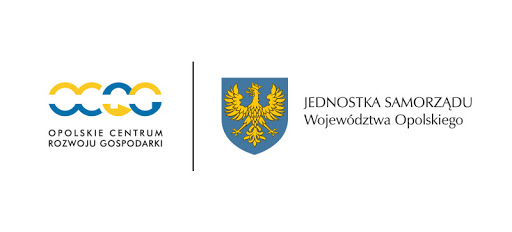 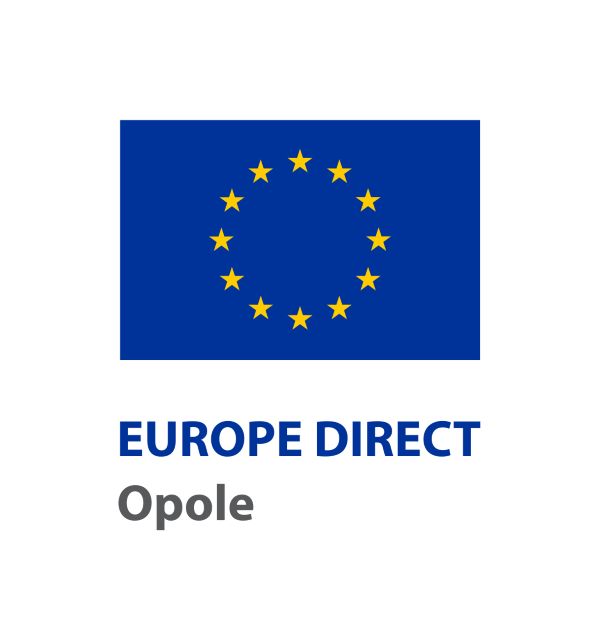 Załącznik nr 2 do Regulaminu gry miejskiej: „PRZYSTANEK EUROPA III”  FORMULARZ PISEMNEJ ZGODY UCZESTNICTWA OSÓB NIEPEŁNOLETNICHJa niżej podpisany/a (imię i nazwisko rodzica/opiekuna prawnego) ____________________________, jako rodzic/ opiekun prawny (imię i nazwisko dziecka) ___________________________ wyrażam zgodę na udział mojego dziecka/ podopiecznego w grze miejskiej: „PRZYSTANEK EUROPA III”. Jednocześnie oświadczam, że zapoznałam/ zapoznałem się treścią Regulaminu gry miejskiej: „PRZYSTANEK EUROPA III”.                                                                                               ………………………………….                                                                                                  Data i podpis